Ettevõtte/Asutuse nimiStrateegia InstagramisAsukoht:Aeg:NB! Selle dokumendi tekst peaks olema väga konkreetne ja püüa vältida lauseid, mis on liiga üldised või ei anna selle lugejale midagi.Selle dokumendi võib vormistada ettevõtte või asutuse nõuete kohaselt.Ettevõtte / asutuse tutvustus:Kirjutage palun, mis on need tegelikud mõjuvad põhjused, miks kliendid teilt ostavad või peaks ostma? Mis on teie või teie toote/teenuse juures erilist ehk millega eristute teistest?Mis on sinu ettevõtte / asutuse missioon? Miks te üldse olete olemas? Palun kirjelda 2 lausega.Mis on ettevõtte / asutuse  turunduslik eesmärk selleks või järgmiseks aastaks (xxxx) või mingiks perioodiks? See peab olema ühikuliselt ja ajaliselt määratletud. Kui see puudub, siis tuleb see sõnastada ja siia kirja panna. Sellest eesmärgist lähtuvalt tuletad Instagrami turunduse eesmärgi. Vt dokumendi lõpus Tabel 2. „Eesmärkide ja mõõdikute tabel“.Mida kliendid on öelnud (ausalt) teie ettevõtte / asutuse kohta head ja halba? Mõlema kohta paar lauset, kui võimalik.Kõige raskem küsimus: Millisena kujutate enda ettevõtet / asutust ette 5 aasta pärast?Kes on konkurendid ja kuidas nad kasutavad Instagrami?Tegelikult on palju õppida just teistelt ja siin punktis tuleb olla kontsentreeritud ning tuua välja vaid oluline.Palun kirjuta siia ja too esile vähemalt 3 head näidet, mida konkurendid on Instagramis hästi teinud või kuidas on nad mõne kampaania läbi viinud. Ühtlasi tee ettepanekuid, mida võiksite teie üle võtta või samuti teha.Järgmine ülesanne sunnib sind uurima põhjalikumalt konkurentide IG kontosid (vaata ka välismaiseid) vähemalt ühe aasta lõikes.Millised konkurentide postitused on saanud palju meeldimisi, jagamisi või kommentaare? Mis on teie arvates see iva, mis paneb konkurentide sihtgrupi elama või teeb nad erksaks? Kirjelda neid näiteid.Palun too välja vähemalt 3 halba näidet, mida konkurendid on teinud lohakalt või ebaõnnestunult. Milliseid vigu peaksite teie kindlasti vältima?Täida tabel 6. Konkurentide tegevuse analüüs InstagramisTeie hetkeolukord Instagrami turunduses
Kirjutage lühidalt ja konkreetselt, mida on siiani Instagrami turunduses tehtud. Tooge kuni 3 reaalset näidet (postitus, kampaania, reklaam vms), mis teie arvates on hästi töötanud või saanud rohkemate inimeste tähelepanu ja mis oli teie arvates selle põhjuseks.Mida soovite edaspidi teha paremini või teisiti?Peamised sihtgrupid, kellega IG-s suheldakseSee punkt on äärmiselt tähtis ja see tuleb põhjalikult lahti kirjutada. Kui kirjutad postitust, siis on see klienditüüp teil fookuses ja tekst tuleb isiklikum.Kirjelda ülevaatlikult, kes on need sihtgrupid, kes annavad teile tööd.Koosta iga olulise sihtgrupi segmendi kohta nö kliendiprofiili kaart, mis annab piisavalt hea ülevaate temast, ning millest võiks tuletadasisuteemasid;sobivad turundussõnumid ja;üleskutseid tegutsemiseks.Kliendiprofiili kaarti info kogumine sisaldab kliendi küsitlusi, intervjuusid ja igapäevasest suhtlusest kõlama (korduma) jäänud fragmentide kogumit. Alusta kliendiprofiili kaardi koostamist kohe esimese asjana. Vaata Tabel 1. KLIENDIPROFIILI KAARTSissejuhatus strateegiasseKäesolev strateegia on loodud _________________________________ töötajatele ja juhtkonnale juhindumiseksturundustegevuste läbiviimiselreklaami tegemisel ja potentsiaalsete sihtgruppidega suhtlemiseks Instagramis…Ettevõtte / asutuse Instagrami turunduse strateegia luuakse 12 kuuks.Ettevõtte / asutuse IG konto asub aadressil www.instagram.com/....Kuna ettevõtte / asutuse kuvandi loomisel ja sihtgruppides teadlikkuse tõstmine sotsiaalmeedias on pikk protsess, siis peab olema sinna kaasatud kogu asutuse töötajaskond ja nad peavad olema selle dokumendiga tutvunud.Kirjuta siin põgusalt lahti, kuidas kaasata (rakendada) kaastöötajaid ettevõtte / asutuse või sellega seonduvatest teemadest kaasa rääkima.Ettevõtte / asutuse Instagrami strateegia koosneb:Strateegia dokument  - parandused ja täiendused iga 6 kuu tagantEesmärkide ja mõõdikute tabel – tuleb täita iga kuu viimasel tööpäevalSisuturunduse plaan – tuleb uus luua iga 3 kuu tagantTegevusplaan koos eelarvega - tuleb uus luua iga 6 kuu tagantTasuvuse (ROI) tabel - tuleb täita iga kuu viimasel tööpäevalKliendiprofiilid - parandused ja täiendused iga 6 kuu tagantStrateegia tuleb iga 6 kuu tagant üle vaadata ja vajadusel viia sisse sobilikud muudatused. Järgmise aasta Instagrami strateegia peab olema valmis eelneva aasta detsembris.Kõik asutuse töötajad peavad allkirjaga kinnitama, et on teadlikud ning arusaanud Instagrami strateegiast ja tegevusplaanis neile pandud ülesannetest ja vastutusest.Strateegia tegevuste elluviimise eest vastutab turundusjuht (kirjutage siia õige ametinimetus).Instagrami turunduse peamine ülesannePüüdke need kõige tähtsamad ülesanded tuletada ja sõnastada vastavalt teile antud kõrgematest ülesannetest või eesmärkides (näiteks turunduse või ettevõtte eesmärkidest).Peamine ülesanne on läbi Instagrami:veebilehe külastatavuse ja käibe tõstminekvaliteetse klienditeeninduse toetamine ning nii tulevaste kui ka olemasolevatele klientidele informatsiooni jagaminekülastajate hoidmine neid huvitava sisuga ettevõtte / asutuse infoväljas…Instagrami turunduse eesmärk ja võtmemõõdikud järgmiseks 12 kuuks on:Eesmärkide tulemuslikum ja mõõdetav täitmine võib nõuda lisaressursse ja kulutusi. Eesmärk ei ole kivisse raiutud ja seda võib muuta, kuid seda peab saama mõõta.Eesmärk on (näiteks) kasvatada läbi Instagrami turunduse xxxx aasta lõpuks veebilehe käivet kuni 10% võrreldes eelmise aasta käibega. Alameesmärkideks on:Koguda 2000 followeriKoguda 500 uudiskirjaga liitujatEesmärgid peaksid olema saavutatud hiljemalt xx.xx.xxxxIgakuised võtmemõõdikud, mida jälgidaIga kuu viimasel päeval tuleb fikseerida tabelis esitatud mõõdikud ning kirjutada (1-2 lauset) tabeli nr 2 alla, mis sellel kuul eriti hästi töötas ja mis ei töötanud üldse.Vaata lõpust tabel 2: EESMÄRKIDE JA MÕÕDIKUTE TABELEesmärkide saavutaminePalun kirjutage enda ettepanekuid, milliseid olulisi tegevusi (1-5) lisaks regulaarsetele IG postitustele tuleks veel teha, mis aitaks kaasa eesmärgi saavutamisele.Püüa kogu periood (12 kuud) jaotada 3-5 etapiks, kus on siis arvestatud ka võimalikku hooajalisust ja tähtpäevi või sündmusi.Üldised juhisedTuleb kinni pidada ettevõtte / asutuse Instagrami sisuturunduse plaanist ning tuleks postitada vähemalt ______ (3-4) korda nädalas.Hooajati tuleb teha IG reklaamikampaaniat (kokku 2-3) ning regulaarselt reklaamida populaarsemaid postitusi.Viia läbi rahulolu-uuringu kampaania, mille eesmärgiks võiks olla klienditüüpide parem mõistmine ja võimalike kitsaskohtade välja selgitamine veebilehel ja Instagramis.Tuleb aktiivselt suhelda samateemalistel IG kontode ja influenceritega.Ettevõtte / asutuse töötajad saavad aidata eesmärgi saavutamisele kaasa.1. etapp Talvekuud (nimetage vastavalt teie vajadustele)Aasta esimesed kolm kuud (jaanuar, veebruar ja märts) keskendume …Peamine fookus on näiteks kliendi tausta uuringutel, mille tarbeks on vaja läbi viia kliendirahulolu kampaania. Olulised sündmused või tähtpäevad on …2. etapp Kevadkuud (nimetage vastavalt teie vajadustele)Kevadperioodil (aprill, mai ja juuni) keskendume …Peamine fookus on … , sest siis …3. etapp Suvekuud (nimetage vastavalt teie vajadustele)Suveperioodil (juuli, august ja september) keskendume …Peamine fookus on … , sest siis …Olulised sündmused või tähtpäevad on …4. etapp Sügiskuud (nimetage vastavalt teie vajadustele)Sügisperioodil (oktoober, november ja detsember) keskendume … , kuna siis algab meie hooaeg.Peame tegema reklaami ja …NB! Kõik lingid tuleks täpsete andmete analüüsi tarbeks märgistada (Google URL builder või bit.ly abil).Tegevusplaan koos kuludega Siia võite kirjutada neid olulisi tegevusi, mida te näete ise ette strateegia rakendamisel 6 kuu jooksul. Siia võib vabalt tuua sisse seosed ettevõtte / asutuse oluliste sündmuste ja turundusplaaniga.Järgnevad tegevused ja tähtajad on aluseks nii sisuturundusplaani koostamiseks, kui teisteks turundustegevusteks Instagramis.Vaata lõpust tabel 3: TEGEVUSPLAAN KOOS KULUDEGANB! Järgmise 6 kuulise tsükli ettevalmistamise ja planeerimise teostab turunduse eest vastutav ise. Abi ja nõu võib alati küsida Merliselt – merlis@kodulehekoolitused.ee Mis teemadel sisu luuakse ja postitakse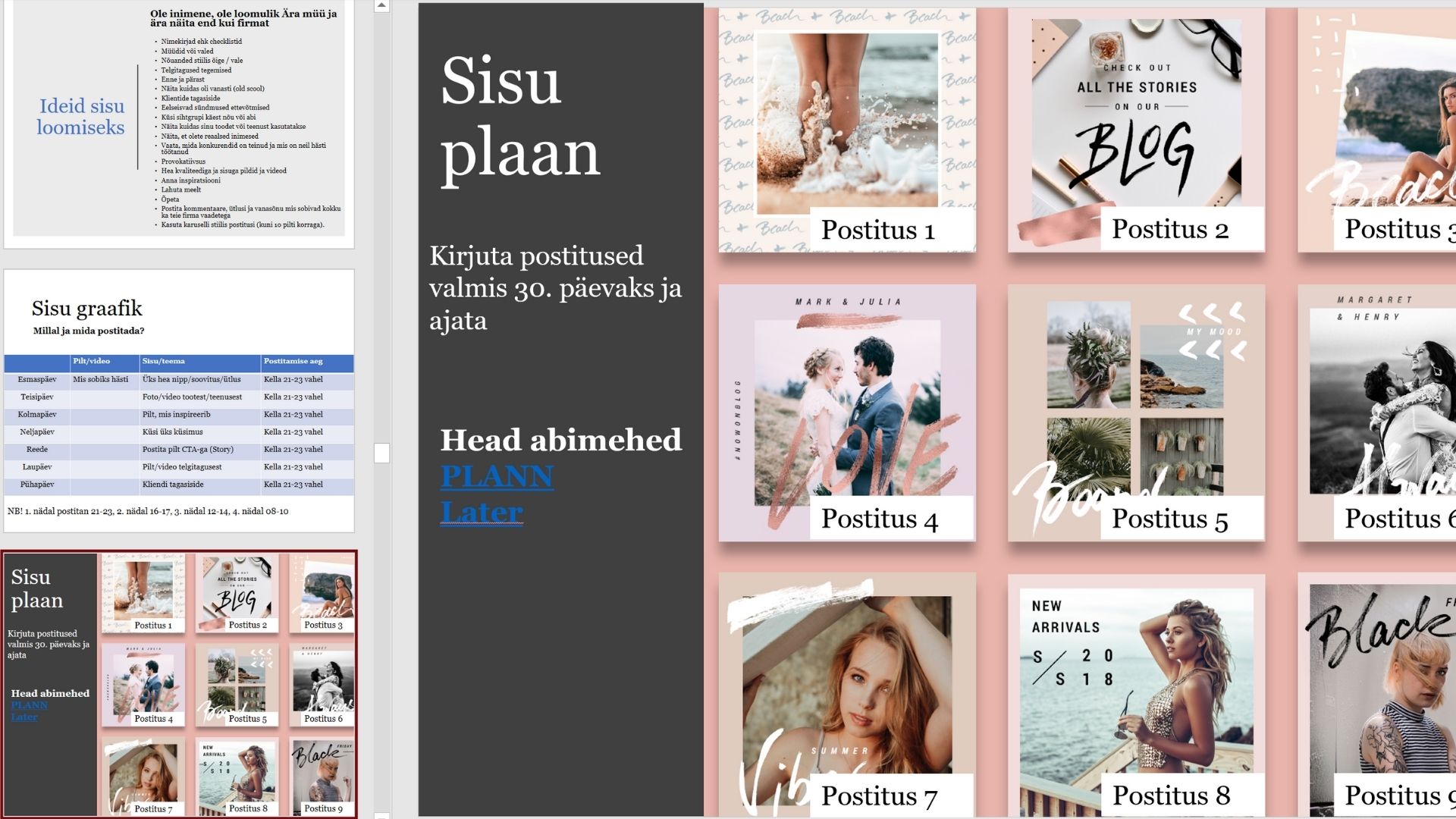 Sisuturunduse tegevusplaan luuakse (või vaadatakse üle) igaks kvartaliks (esimene kvartal - veebruar, märts ja aprill), kuid sisuplaan tuleb luua üheks kuuks.Esimene postitus tuleb avaldada xx. xx. xxxx. Kaks nädalat enne igat kvartali algust tuleb turundusjuhil kinnitada järgmise kolme kuu tegevusplaan ja üks nädal enne järgmist kuud peab olema valmis ka järgmise kuu sisuplaan, koos postitustega.Postituste planeerimisel ja avaldamisel tuleb arvestada hooajalisust, tähtpäevi, sihtgruppide harjumusi seoses Instagrami kasutamisega.Oluline on pakkuda fännidele midagi personaalset ning seda, mis on neile vajalik, kasulik, lõbus ja samas ka mänguline.Instagram’is loeb sisu kvaliteet ja ühtne stiil. Postitused, mida jagatakse, kommenteeritakse ja like’takse saavad oluliselt suurema võimaluse kasutaja seinale pääsemiseks.Seetõttu on oluline, et sinu loodud sisu oleks värske, asjakohane ja kvaliteetne, miskaasaks jälgijaid ja paneks nad tegutsema.Firma kuvand ja visuaalMillise mulje peab sinu konto inimestele jätma ja kuidas te seda tunnet ja muljet läbi visuaali vaatajateni viite? Kirjelda.Sinu firmal võiks olla vähemalt olemas nö mini Bränd Book vt pilti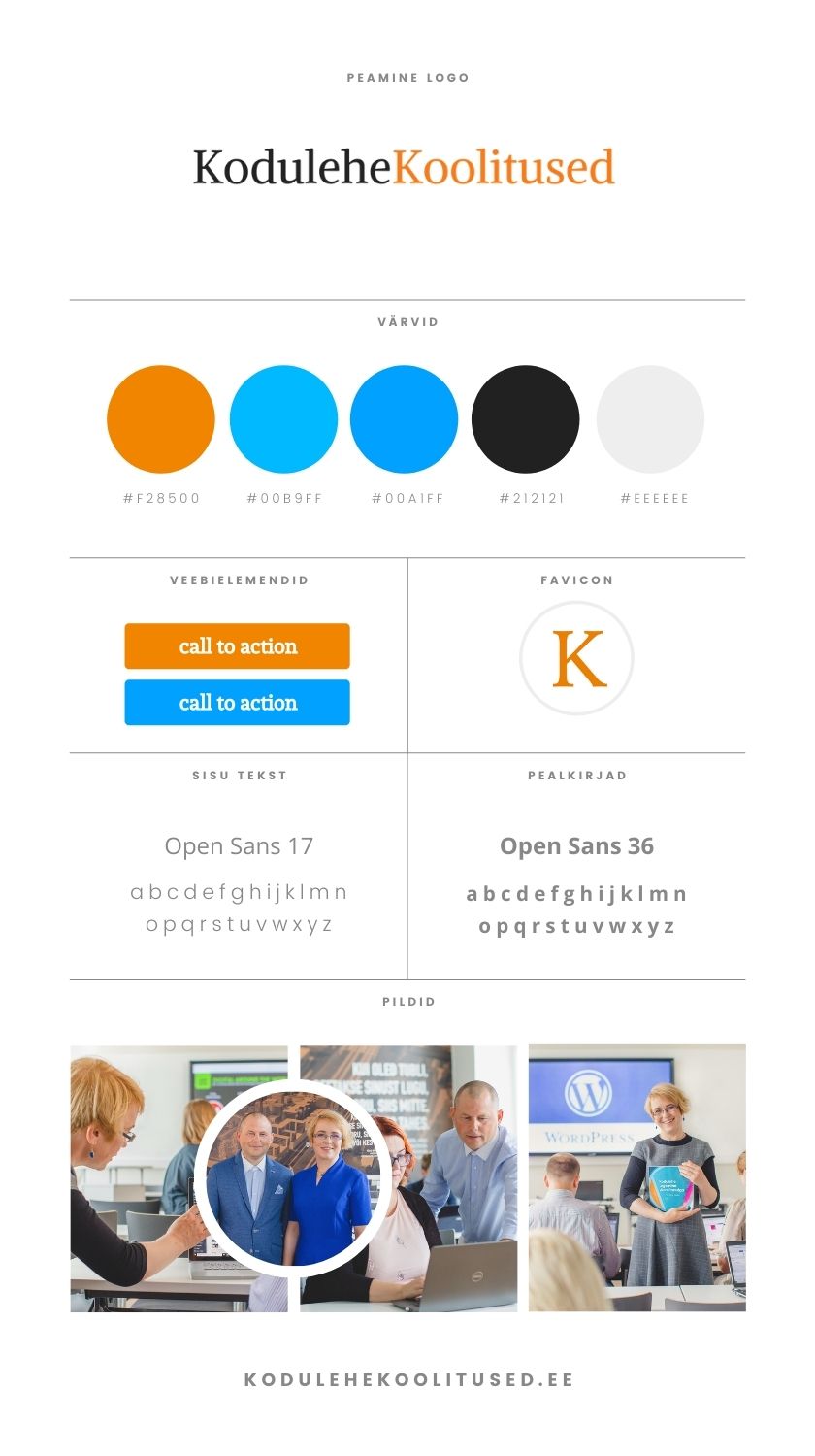 Mis on sinu põhivärvid?Reeglina tulenevad värvid sinu logost ja veebilehelt.Kasuta 1-2 põhivärvi (pane koodid kirja)Värvikood - Värvikood - Värvikood – Milliseid filtreid kasutad?Vali välja 1-2 filtrit ja kasuta neid järjepidevalt. (Pane kirja näiteks IG filtrid)Filter nr 1 - Filter nr 2 - Mis on sinu põhifont?Sul võiks olla 1-2 põhifonti, mis tulenevad sinu veebistPane kirja kuni 2 fonti ja suurusedFont nr 1 - Font nr 2 - Millist formaati või mustrit sa konto külastajatele näitad?Kas see on muutuv. Kui on muutuv, siis kui tihti see muutub ja millest see sõltub? 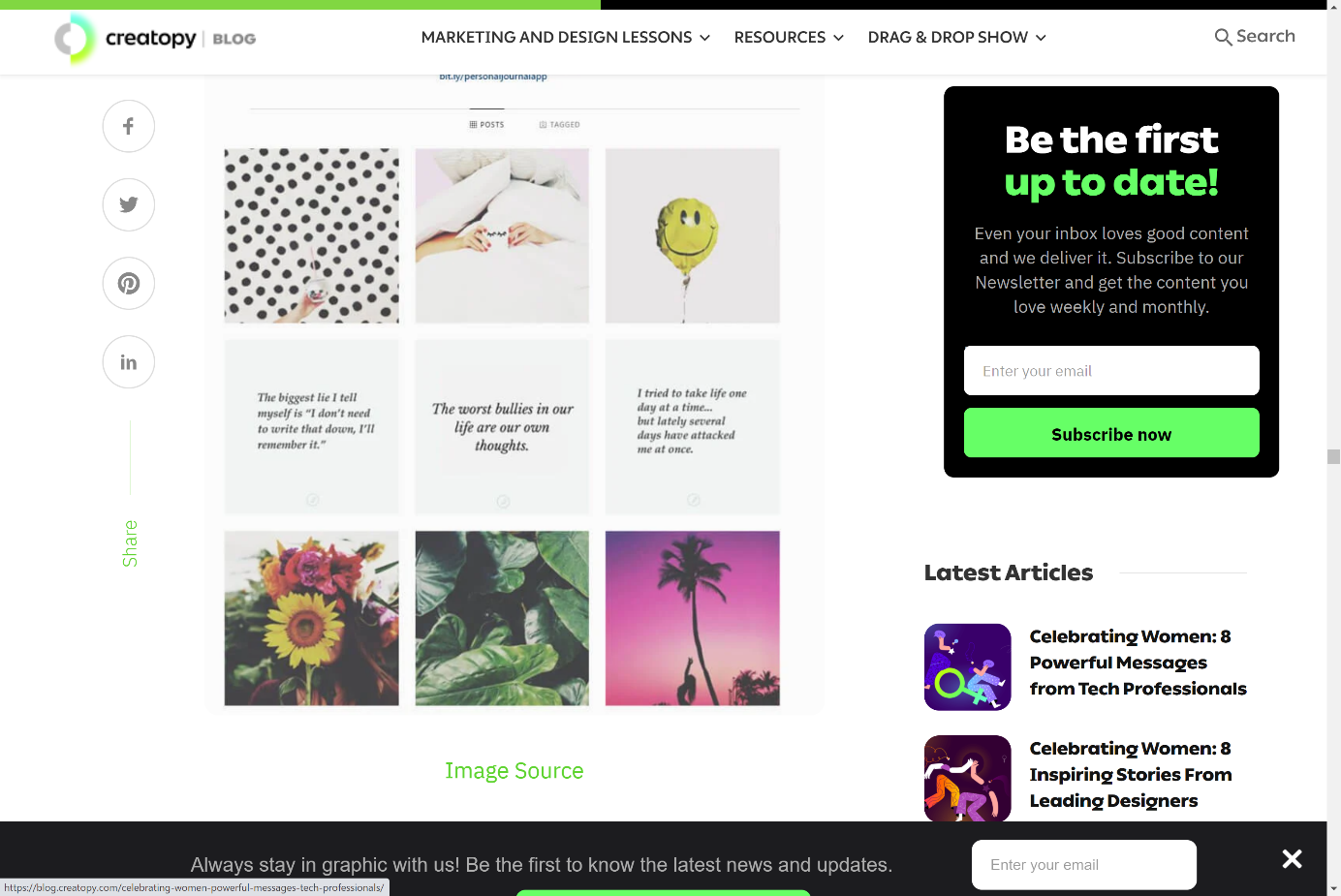 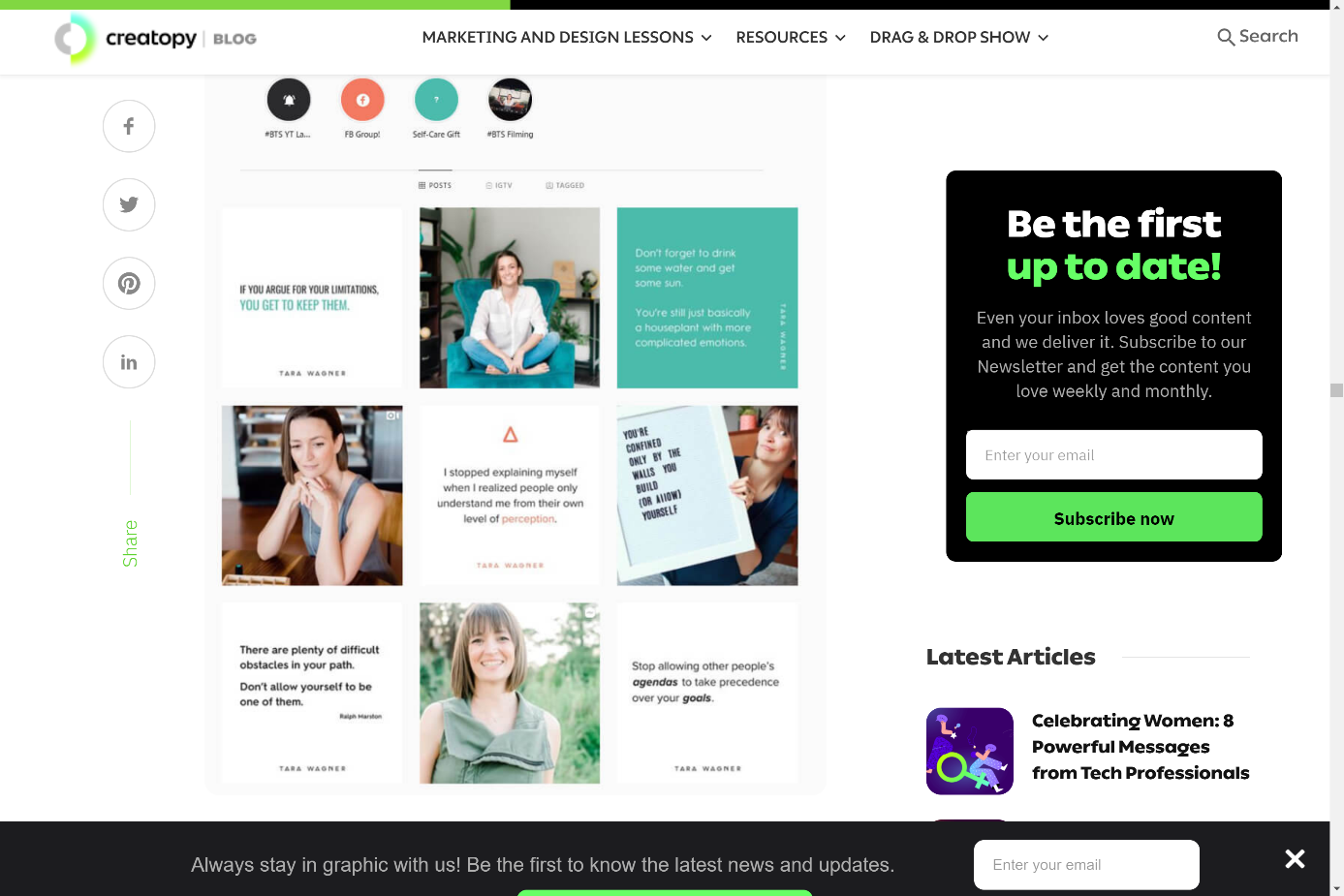 Allikas: https://blog.creatopy.com/instagram-feed-ideas/Sisu ideede aluseks on järgmised punktid:Nimeta 1-3 konkreetset toodet/teenust, mida sa müüd1. Instagrami koolitus (näide)2.3.Too üheselt mõistetavalt välja konkreetsest tootest/teenusest tulenev kasu kliendileToode/teenus nr 1 – Oskab targemini turundada ja hakkab rohkem teenima (näide)Toode/teenus nr 2 –Toode/teenus nr 3 –Kirjelda, kuidas ja mil viisil klient saab seda toodet või teenust kasutadaKirjelda, mis on lõpptulemus peale sinu toote/teenuse kasutamist? Milline on see emotsioon, mida kasutajad tahavad näha ja tunda?Nimeta 1-3 peamist teemat, mille kohta IG kontol peamiselt sisu toodetakseNB! Kui esmakordne konto külastaja tuleb kontot uudistama, siis kas ta saab mõne sekundiga aru, mis on siin peamine teema ja mis kasu ta sealt saab.TEEMAD ON:1. Instagrami turundus (näide)2.3.Kirjuta palun teemad lahti alamteemadeks või spetsiivilisteks alamteemadeksJärgnevad võimalikud postituste teemade ideed on esitatud suvalises järjekorras:Tehke omapoolseid ettepanekuid ja parandage ja täiendage. Sisu planeerimisel tuleb arvestada teemasid millest peamised sihtgrupid on huvitatud.Toote / teenuse arendamine – küsida aeg ajalt mõne teenuse või toote kvaliteedi kohtaNaljaks pilt või video (teemakohane)Näita oma inimesi ja töötajaidSoovid tähtpäevade puhulKäimasolevad kampaaniad mitmeid kordi ja erinevas võtmesTublimate töötajate / klientide esile toomine ja nende tagasiside (pilt, video, tekst)Millest konkurendid räägivad või ei räägiIgasugused teie valdkonnaga seotud TOP-idMeie uudised. Millal mingi üritus toimub ja teised uudised, mis võiks meie fännidele ja sihtgrupile huvi pakkudaLaseme mõnel nädalal rääkida fännidel või klientidel mõne loo, mis on kuidagi sinu toote/teenusega seotud ja paremate seast saavad esimesed 3 või 5 mingi auhinnaRegulaarselt suuname külastajaid e-maili listiga liitumise leheleKüsime aeg ajalt kas on probleeme või küsimusi ja suhtleme ise aktiivselt fännidegaViime läbi küsitlusi (nii välkküsimused kui ka pikemad ja põhjalikumad) mida vajavad, millist infot ootavad jneHuvitavad näpunäited või nõuanded valikute tegemiselLihtsalt ilusate ja huvitavate ettevõtte elu-olu piltide ja videode avaldamineNädala nõuanne või soovitusKuu / semestri parimad kliendidMõni huvitav õppevideo, kuidas midagi lihtsamalt või kiiremini tehaVideokokkuvõtted teie sündmustestMinivõistlused (nädala mõistatus ja „väike komm“ auhinnaks) Ajalugu ja selle väiksed killud erinevatel nädalatel (a la kas teadsid, et ..)Maini ja täna kindlasti oma koostööpartnereid (loob usaldust teie vastu)Mis on sihtgruppide kõige õrnemad teemadMis märksõnu või fraase kliendid otsivad seoses meie valdkonnagaUuri, mis on need vanemad postitused, mis on saanud palju tähelepanu…Loetletud teemad ei ole lõplikud ja neid tuleb pidevalt täiendada ning need on aluseks sisuturundusplaani koostamisel.Sisu kajastamisel võib kasutada 5-3-2 põhimõtetSee on üks tuntud viis, kuidas ja millist sisu üldse sotsiaalmeedias jagada.5 korda jagame teiste sisu, kuid see peab olema meie teemaga seotud.3 korda jagame enda loodud väärt infot.2 korda võib rääkida endast või teha kasurõhutav pakkumine.Isegi kui me ei järgi seda põhimõtet täies mahus, siis tuleb keskenduda rohkem oma sihtgrupile kui endale (80:20) ning tuleb olla võimalikult inimlik ja loomulik.Sisu üldine jaotus 3 kuuksArvestame, et nädalas postitame keskmiselt 3 postitust ja ühes kuus teeb see ca 12-15 korda. Kolme kuu peale tuleb postitusi ca 40. Rõhu asetuse ja peamised teemad määra ise.Kirjuta igasse tulpa täpsemad teemad lahti.Kui tihti postitakse ja kuidas postitatakseEsialgu tuleks vähemalt 3-4 korda nädalas postitada. Alati kui on midagi sellist öelda, mis kuidagi võib mõnele sihtgrupile korda minna, siis võib ka rohkem.Katsetada tuleb, mis päevadel ja mis kellaaegadel peamised sihtgrupid Instagramis meie postitustele kõige rohkem reageerivad. Samuti tuleb selgitada välja kas ja kuidas toimib postitamine ja suhtlus nädalavahetustel.Vahekokkuvõtted postitustele reageerimise kohta tuleb teha iga kuu tagant.SISU GRAAFIK - Mis päevadel ja aegadel postitused avaldatakse?Esimesel kuul avaldatakse postitused iga päev:NB! 1. nädal postitan 21-23, 2. nädal 16-17, 3. nädal 12-14, 4. nädal 08-10Mida arvestada postituse koostamisel ja sellega seonduvaltAlati tuleb hoida positiivset tooni ning vältida negatiivsust ja virinat. Tuleb olla julgustav ja pidada meeles, et enamus inimesi on ausad ja heatahtlikud.Kui võimalik, arenda kommentaari või arvamuse korral kindlasti teemat / vestlust edasi.Täna alati avalikult arvamuse või tähelepaneku eest. Vajadusel tee seda ka eraviisiliselt.Administraatorite kohustused ja vastutusMõelge, kuidas võiks postituste teemasid jagada ja kes võiksid konkreetselt  postituste loomisel kaasa aidata. Kas need on osakonnad, töötajad, kes võiks postitusi kirjutada? Kirjutage siia oma ettepanekud. Üks inimene ei jõua suurema asutuse puhul sellega tegeleda.Kes millise sisu eest vastutab:NB! Teemad (kategooriad) tulevad sisu üldisest jaotusest.Postitustele reageerimise aegIga postituse looja peab reageerima oma postitustele ASAP. Kui näed, et oma inimesed  (postituse looja) pole vastanud 30 min jooksul, siis reageerid (vastad) ise.Kui vastust ei tea, siis võtad ühendust autoriga, aga enne ütled huvilistele, millal nad saavad vastused.Hashtagid ja nende kasutamineNimeta (1-3 hashtagi), mis on sinu unikaalsed hashtagid, mis kuuluvad ainult teie ettevõttele ja millega peaks inimesed hakkama just teid seostama. Neid saad kasutada ka kampaaniates.1.2.3.Jaota võimalikult palju sind puudutavad hashtagid 3 gruppiNB! Kasuta igas postituses kõigi 3 konkurentsitasemega hashtage ja need peavad olema postitusega relevantsed.Koosta sisuplaan üheks kuuksSisuturundusplaani võid luua omale näiteks mõne tabelarvutuse programmiga või Google Drives.Vaata lõpust tabel 3: SISUPLAAN Sisuturundusplaan tuleb täita nii põhjalikult, et kui sina jääd mingil põhjusel töölt eemale, siis igaüks oskab sealt võtta õige postituse ja see on juba avaldamiskõlblik.Plaan juhtudeks, kui midagi läheb  halvastiKirjutage tabelisse võimalikud halvad olukorrad või stsenaariumidÜkskõik mis ka Instagramis ei juhtuks, tuleb hoiduda liigsetest emotsioonidest. Ära torma vastama, kui sa vastust ei tea, kuid vastamata jätmine on sageli kõige hullem asi, mida tuleb vältida.Instagrami turunduse ja reklaamide tasuvus (ROI)Siia võite lisada näiteks koolitusele kulunud summad, IG reklaamidele kulunud summad, piltidele jne. Vt Tabel 5. Turunduse ja reklaamide tasuvusIga tegevusega kaasnevad kulutused ja neid peame suutma suures plaanis ette näha. Veelgi olulisem on aga omada selget ülevaadet, kui palju kulutusi tehti ja kui palju meie reklaamid või tegevus ühel kuul sisse tõi.Kulude ja tulude täpse kajastamise eest vastutab turunduse eest vastutav isik või tema poolt määratud isik, kes täidab selleks ette antud tabelit.NB! Kulude ja tulude arvestamisel tuleb lähtuda eesmärkide ja mõõdikute tabelist, kui ka sisuturundusplaanist tuleva sisendiga, kui ka tegevusplaanist tuleva sisendiga.Strateegia koostas: 							Kontrollis ja kinnitas:Tabel 1. Kliendiprofiili kaartNB! Lisa sihtgrupi persoonat iseloomustav pilt. Koosta tähtsamate kliendipersoonade kohta oma dokument.Tabel 2. Eesmärkide ja mõõdikute tabelEesmärk on kasvatada läbi Instagrami turunduse 2022 aasta lõpuks veebilehe käivet kuni 10% võrreldes eelmise aasta käibega.Alameesmärkideks on:Koguda Instagrami 2000 kvaliteetset Followeri (jälgijat)Koguda läbi Instagrami 500 uudiskirjaga liitujat (Subscribers )Olulised mõõdikudTabel 3. Tegevusplaan koos kuludegaFikseeri täpselt, mis tegevusi sa mingil kuul teed ja iga tegevusele kulunud töötund või summa kirjuta samuti välja.Tabel 4. SisuplaanSisu tuleb ette kirjutada. Ei piisa ainult märksõnade lisamisest lahtrisse. Kõik väljad tuleb täita.NB! Visuaali planeerimisel kasuta kas Later.com (tasuta 30 positust iga kuu) või Plann.com rakendustTabel 5. Turunduse ja reklaamide tasuvusTabel 6. Konkurentide tegevuse analüüs Instagramis Kliendid, kes toovad sisse kuni 70%Kliendid, kes toovad sisse kuni 30%Kes nad on ja mis probleemile nad tegelikult otsivad lahendust?Kes nad on ja mille poolest nad erinevad nendest, kes toovad teile rohkem raha sisse?Toode/teenus nr 1(näide)Toode/teenus nr 2Toode/teenus nr 3Kasutab etteantud strateegia mudelit ja katsetab taktikaidToode/teenus nr 1(näide)Toode/teenus nr 2Toode/teenus nr 3Tunneb rõõmu taktika toimivusest ja saadud kliendistTeema nr 1 – Instagrami turundus (näide)Teema nr 2Teema nr 3Hashtagide kasutamineKonto optimeerimineIdeid sisu tootmiseksMängud ja kampaaniadÜldine visuaalHea eesmärk ja mõõdikud40%30%20%10%(16) TurundusKasuta mh ohtralt vana, ent väärt sisu(12) 3 osapool ja teiste sisu(8) Live uudised ja endast(4) Klientide tagasiside ja tulemusedPilt / VideoSisu / TeemaPostitamise aegEsmaspäevMis sobiks hästiÜks hea nipp/soovitus/ütlusKella 21-23 vahelTeisipäevFoto/video tootest/teenusestKella 21-23 vahelKolmapäevPilt, mis inspireeribKella 21-23 vahelNeljapäevKüsi üks küsimusKella 21-23 vahelReedePostita pilt CTA-ga (Story)Kella 21-23 vahelLaupäevPilt/video telgitagusestKella 21-23 vahelPühapäevKliendi tagasisideKella 21-23 vahelNimiÕigusedTeemad (kategooriad)MärkusedMadal konkurents (0-100)Keskm konkurents (100-500)Kõrge konkurents (500 - ____)Olukord Instagramis (näiteks)Vastutava tegevusKlient ütleb, et toode oli praak jneKeegi kisub jonni või kasutab ebatsensuurseid sõnuKlient ütleb, et mõttetult kallisSa ei tea küsimusele kohe vastustLeht on sattunud rünnaku ohvriks või spämmijate huviorbiitiNimiTurundaja TuuliIseloomustav pilt (lisa siia)Taustainfo:Oluline info tema firma kohtaMis on tema amet ja roll?Tema pereseis, haridus ja hobidSuhtumine oma töösse ja klientidesseKuidas suhtleb?Demogr. andmed:Mis on tema sugu ja vanus?Elukoht:Eesmärgid:Kliendipersooni esmane eesmärkTeisejärguline eesmärkVäljakutsed:Mis on tema peamine väljakutse?Mis on tema teine oluline väljakutse?Seoses sinu toote või teenusegaKuidas saame teda aidata?Kuidas sina saad lahendada tema väljakutseid?Kuidas sina saad aidata saavutada tema eesmärki?Tema tsitaadid olukorra kohta:Lisa mõned reaalsed ja iseloomulikumad väljavõtted tema ütluste kohta, mis iseloomustavad teda kõige paremini. See tuleb välja tema intervjuust või suhtlemisel igapäevaselt klientidega.Peamised hirmud/vastuväited:Mis on tema peamised hirmud või vastuväited, mis tulevad müügiprotsessis tema puhul hästi esile? Miks kardab osta?Turunduslik sõnum:Kuidas kirjeldad oma pakutavat lahendust sinu kliendile? Sõnasta lühidalt.Motiveeriv üleskutse tegevuseleSõnasta kliendi jaoks motiveeriv üleskutse lihtsalt ja arusadavalt. See on sõnum, mida peavad kõik sinu firma inimesed kasutama ühtemoodi.Keda nad IG-s jälgivadMis kontosid või mõjuisikuid nad jälgivad ja kellega suhtlevad?Mis hashtage kasutavad ja jälgivad?Mis hashtagidega nad sinu toodet/teenust otsivad?Mis tooteid või teenuseid lisaks ostavad?2021 aasta käive2022 aasta käive Eesmärk + 10 %Märkused10 000 EUR11000 EURMõõdikudJaanVeebMärtsAprMaiJuuniJuuliAugSeptOktNovDetsKokku/ keskEesmEUR-i IG kaudu11000Jälgijate arvLiiklus IG-stLandp CR2000Subscribers500Ostud lehelIG list ostjadMis üldse ei töötanudMis töötas väga hästiJaanuarVeebruarMärtsSinu firma logoJaanJaanVeebrVeebrMärtsMärtsAprillAprillMaiMaiJuuniJuuniKokkuVastutavTegevused ja kuludkp€kp€kp€kp€kp€kp€IG konto tehniline haldusIG konto uuendused ja disain03100100MerlisMaandumislehe / rakenduse loomine12820820MerlisTab`ide loomine125050EveMailChimp`iga sidumine ja seadistus12200200EvePostituste sisestamine3010030100200MerlisVideode, piltide hankimine ja töötlusStrateegia ja tegevusplaanStrateegia dokumendi täiendused011002750150MerlisEesmärkide ja mõõdikute analüüs305030503050305030503050300MerlisTegevusplaan koos kuludegaSisuplaani loominePostituste ette valmistamineTasuvustabeli analüüsKliendiprofiilide analüüs ja täiendusedIG kampaaniadEesmärkide, mõõdikute ja sõnumi välja töötamineMaandumislehe loomine ja disainLevitamisplaani loomineErirakenduse loomineIG bänner reklaami eelarveIG reklaamide koostamine ja seadistusVideode, piltide hankimine ja töötlusAuhinnafondKampaania tingimuste välja töötamineTegevusplaani loomine kampaania ajaksPostitused kampaania ajalSuhtlus kampaania ajalTegevuste plaan peale kampaania lõppuKampaania tulemuste mõõtmine, analüüs ja järelduste tegemineIG reklaamidIG bänner reklaami eelarveIG reklaamide koostamine ja seadistusVideode, piltide hankimine ja töötlusPost Boost (hästi töötavad postitused)Toote/teenuse reklaamMuu reklaamSuhtlus sihtgrupigaErialafoorum 1Erialafoorum 2Ajajoonel ja isiklikultHooajalised seotud sündmusedNaistepäevEttevõtte sünnipäevEttevõtte aasta parima töötaja tiitel Koostöö partneritegaViidete hankimine teiste IG lehtedelt Tekstide ettevalm ja vastastikune avaldusKoostööpartner/Influencer X IG kajastus20_ _ / KuuAvaldamise aeg / vastutavHashtagidPealkiri ja sisuÜleskutse tegevuseleSihtgruppPiltJaan14.01Merlis#blogiKuidas kirjutada blogi?Tavaliselt on Loe läbi. Usun, et saad abi. Kõik mõtted on loomulikult tere-tulnud.http://kodulehekoolitused.ee/kuidas-kirjutada-blogiTurundaja TuuliShutterStock 21110987Jaan18.01Merlis#kodulehedMillest alustada kodulehe tegemisel?Kui alustad uut kodulehe planeerimist, siis esimese asjana tuleb koostada selle kasutaja profiilid. Täna näitan sulle, kuidas neid koostada.Mis on sinu arvates esimene asi mida veebilehe planeerimisel teha?Väikeettevõtja SiimFlicker 39820766VeebJaanuarKokkuTurundusReklaamTuluKuluSuheVeebruarKokkuTurundusReklaamTuluKuluSuheMärtsKokkuTurundusReklaamTuluKuluSuheSinu kontoKonkurent nr 1Konkurent nr 2Kas logo on puhas ja läheb tema visuaaliga kokku?Kas Bio-s on kliendi kasu rõhutav tutvustus ja üleskutse tegevusel ning link poodi või maandumislehele?Kui palju on jälgijaid?Milline on postituste keskmine kaasatuse %?Kas kasutavad postitustes asukohapõhist tagimist?Kas tagivad postitustes teisi kontosid või inimesi?Kui sagedasti postitavad?Milline on postituste sisu / stiil / formaat?Kuidas ja kui kiiresti reageerivad kommentaaridele?Kas ja mis hashtage kasutavad?Kas kasutavad ettevõte kontot või eraisiku kontot? Kas on lisatud kontaktid?Kas kasutavad Highlights / IG Story / Shopping tag